Advanced Manufacturing Partnerships in Education (AMPed NH) is a New Hampshire initiative created to educate and train eager, motivated people for high-wage, high-skill jobs in the advanced manufacturing industry.  Thanks to the Trade Adjustment Assistance Community College and Career Training Grant (TAACCCT) through the US Department of Labor, the Community College System of NH (CCSNH) can further enhance the state’s advanced manufacturing sector by providing necessary degree, certificate and training programs to New Hampshire residents.  To learn more about the AMPed NH TAACCCT project, please visit http://ampednh.com/about. AMPed NH is a consortium of the seven New Hampshire community colleges:  Great Bay Community College (lead applicant), Lakes Region Community College, Manchester Community College, Nashua Community College, NHTI – Concord’s Community College, River Valley Community College, and White Mountains Community College.  To learn more about the CCSNH, please visit http://www.ccsnh.edu/about-ccsnh. The materials for LMAN2100 CNC Machines II by Michael Labrecque/Lakes Region Community College are licensed under the Creative Commons Attribution 4.0 International License. To view a copy of this license, visit http://creativecommons.org/licenses/by/4.0/deed.en_US.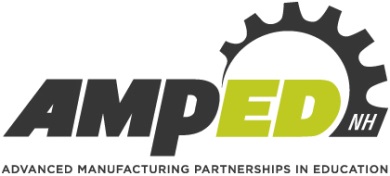 AMPed NH is sponsored by a $19.97 million grant from the U.S. Department of Labor, Employment & Training Administration TAACCCT Grant #TC-22504-11-60-A-33. The Community College System of NH is an equal opportunity employer, and adaptive equipment is available upon request to persons with disabilities.This workforce solution was funded by a grant awarded by the U.S. Department of Labor’s Employment and Training Administration. The solution was created by the grantee and does not necessarily reflect the official position of the U.S. Department of Labor. The Department of Labor makes no guarantees, warranties, or assurances of any kind, express or implied, with respect to such information, including any information on linked sites, and including, but not limited to accuracy of the information or its completeness, timeliness, usefulness, adequacy, continued availability or ownership.Branding and design are CC BY ND.  This license allows for redistribution, commercial and non-commercial, as long as it is passed along unchanged and in whole with credit to AMPed NH.  The AMPed NH logo may not be modified (for example, removing the “NH” and substituting other text, or using the logo without the “NH.”), nor be used by anyone except the CCSNH.CollegeLakes Region Community CollegeCreatorMichael LabrecqueCourseLMAN 2100 CNC Machine IICourse DescriptionIn this course students will expand on knowledge gained from CNC Machines I as well as be introduced to Computer Aided Manufacturing. (CAM) CNC Machine Topics will include machine speeds and feeds, feed rate, and cycle time optimization. Students will also learn alternative drilling cycles, subprograms, cutter compensation, and scaling/mirroring. CNC Machine safety will be stressed throughout this course. Students will also be introduced to CAD/CAM with topics to include part geometry, CAM-Mill processes, contouring, cycle time estimation, tool selection, material selection, cutter compensation, parameter pages, contour applications, roughing, finishing, and tool paths.Program Advanced Manufacturing AS Degree; Advanced Manufacturing Certificate; Electro-Mechanical Technologies DegreeInventory of Materials in ZIP file:SyllabusCourse DescriptionCourse OutlinesQuizzes/Tests